دعوة تأهيل مقاولينالسادة/] إسم الشركة [المحترمين،السلام عليكم ورحمة الله وبركاته،يسر وزارة العدل أن تدعوكم إلى المشاركة في برنامج "تأهيل المتنافسين” المسبق تمهيداً لدعوتكم لتقديم عروضكم الفنية والمالية حول < الخدمات الاستشارية والتطويرية لمركز الترجمة الموحد>، وذلك ضمن أهداف ومبادرات برنامج التحول الوطني وفي إطار المنافسة العامة.ترغب وزارة العدل إطلاق مشروع الخدمات الاستشارية والتطويرية لمركز الترجمة الموحد ويقوم المشروع باعادة هندسة اجراءات خدمات الترجمة المقدمة بالمحاكم عن طريق دراسة وتوثيق الوضع الحالي و الوضع المستقبلي والنموذج التشغيلي النموذج لمركز الترجمة الموحد. بالاضافة الى الاشراف على أعمال المركز وبناء منصة تقنية لأتمتة الاجراءات والربط مع الأنظمة الحالية والمستقبلية بالمحاكم وأخير تأهيل ورفع قدرات المترجمين واعداد معايير للمصطلحات القانونية.في حال رغبتكم في المشاركة في برنامج "تأهيل المتنافسين” المسبق والمشاركة في المناقصة التي سيتم طرحها لاحقاً، المرجو إتباع الخطوات اللاحق ذكرها (المتطلبات) في الملحق الثالث من هذه الدعوة.يرجى قراءة هذه الدعوة وملحقاتها بحرص والتأكد من فهمها جيداً مع مراعاة التقيُد بتاريخ التسليم النهائي والمذكور في "بيانات التواريخ المهمة" أدناه.إن القصور وعدم استيفاء وتسليم جميع المتطلبات في موعد التسليم النهائي أو قبله يعد سبباً في استبعاد المتنافس عن هذه الدعوة، ويحق لوزارة العدل قبول أو رفض أي تسليم لملفات التأهيل وفقا لما تراه مناسباً.بيان بالتواريخ المهمة:اخر يوم لاستقبال الطلبات 8/8/2019م الساعة 20.30إن كافة الاستفسارات والأسئلة والطلبات والردود أو أي أمور أخرى تتعلق بهذه الدعوة، يجب أن ترسل كتابةً إلى العنوان الإلكتروني الموضح أدناعلى العنوان التالي:إدارة المنافسات والعقودوزارة العدل - مكتب تحقيق الرؤيةشارع العليا - مبنى وكالة التطوير بريد إلكتروني: PRE-Q@MOJ.GOV.SAهاتف1: 966112946845هاتف2: 966112946749مع الشكر والتقدير،،قائد مكتب تحقيق الرؤيةوليد بن سعود الرشود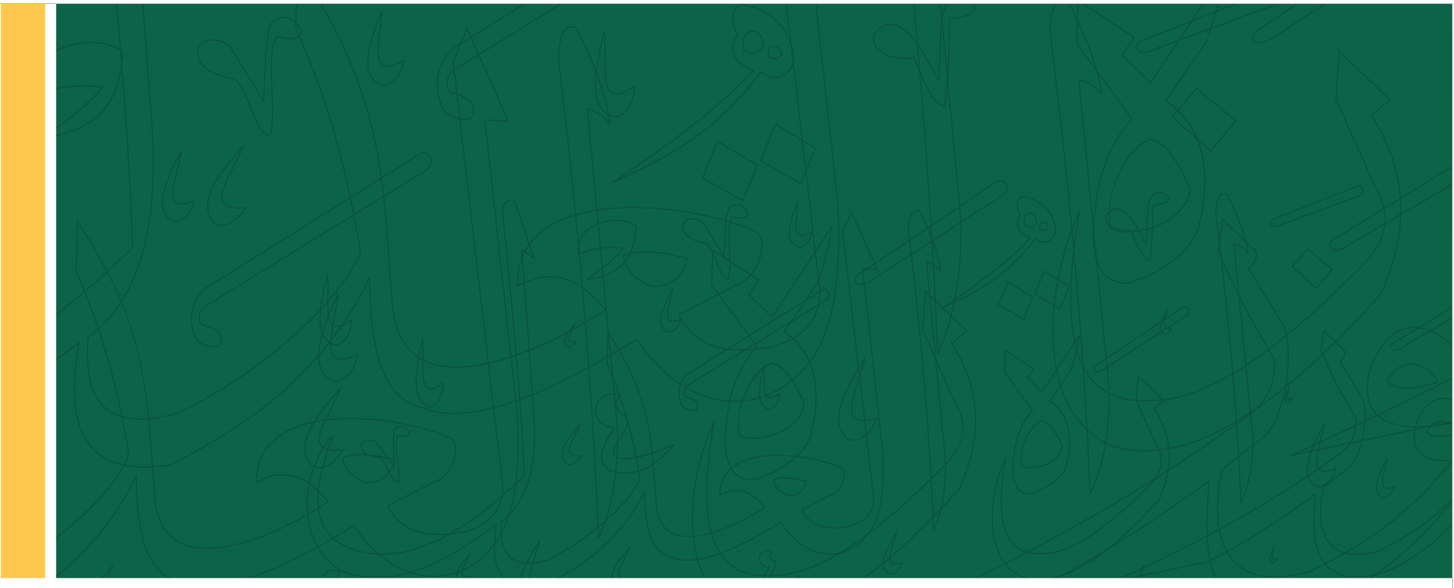 جدول الملحقاتالملحق الأول: لمحة عامة نبذه عن رؤية المملكة العربية السعودية 2030لقد حبا الله المملكة العربية السعودية مقومات جغرافية وحضارية واجتماعية وديموغرافية واقتصادية عديدة، تمكنها من تبوء مكانة رفيعة بين الدول القيادية على مستوى العالم.إن رؤيــة المملكة العربية السعودية 2030 يدل على مكامن القوة فيها على مستوى الدول المجاورة وعلى مستوى العالم. كذلك إن مكانة المملكة في العالم الإســلامي ســتمكنها مــن أداء دورهــا الريــادي وجعلها سندا للأمة العربية والإسلامية، حيث ستكون قوتها الاستثمارية المفتاح والمحرك لتنويع اقتصادها وتحقيق الاستدامته، فيما سيمكنها موقعها الاستراتيجي من أن تكون محورا لربط القارات الثلاث.تعتمد الرؤية على ثلاث محاور رئيسية وهي: إقتصاد حيوي وإقتصاد مزدهر ووطن طموح. إن هذه المحاور تتكامل وتتسق مع بعضها البعض في سبيل تحقيق الأهداف المرجوة وتعظيم الاستفادة من مرتكزات هذه الرؤية.وقد أطلق ولي العهد صاحب السمو الملكي الأمير محمد بن سلمان بن عبد العزيز إثني عشر برنامجاً لتحقيق رؤية المملكة العربية السعودية وهي كالآتي، حيث سنتطرق بالتفصيل على "برنامج التحول الوطني" في الأقسام القادمة: برنامج التحول الوطني برنامج خدمة ضيوف الرحمن برنامج صندوق الإستثمارات العامة برنامج تطوير الصناعة الوطنية والخدمات اللوجستية برنامج تطوير القطاع المالي برنامج تحسين نمط الحياة برنامج ريادة الشركات الوطنية برنامج الشراكات الإستراتيجية برنامج الإسكان برنامج التخصيصبرنامج تعزيز الشخصية الوطنية برنامج تحقيق التوازن المالي نبذة عن برنامج التحول الوطنيأُطلِق برنامج التحوّل الوطني للمساهمة في تحقيق رؤية المملكة العربية السعودية 2030 وإدراك التحديات التي تواجه الجهات الحكومية القائمة على القطاعات الاقتصادية والتنموية في سبيل تحقيقها. وحَدَّدَت الجهات المشاركة في البرنامج أهدافًا استراتيجية لتحقيق أهداف رؤية المملكة العربية السعودية 2030 ومجابهة هذه التحديّات إلى العام 2020 بناءً على مستهدفات مُحددَّة، ومن ثم تحديد المبادرات اللازمة لتحقيق هذه الأهداف بشكل سنوي، وبناء خطط تفصيلية لها، تعتمد على مؤشرات مرحلية لقياس الأداء ومتابعته وانطلق البرنامج في عامه الأول على مستوى 24 جهة حكومية على أن يتم مراجعة الجهات المشاركة في الأعوام المقبلة.ويهدف البرنامج إلى تطوير العمل الحكومي وتأسيس البنية التحتية اللازمة لتحقيق رؤية المملكة العربية السعودية 2030، واستيعاب طموحاتها ومتطلباتها، وتعتبر مبادرات البرنامج للعام 2016 م هي الموجة الأولى لتحقيق ذلك، وسيتمّ مراجعتها وتقييمها والنظر في كفايتها وأدائها دورياً، والنظر في اعتماد مبادرات إضافية يتم دراستها وتطويرها وفق آلية عمل البرنامج.والتزاماً بتوجه الرؤية لدعم المرونة في العمل الحكومي، ساهم برنامج التحوُّل الوطني في رفع وتيرة التنسيق والعمل المشترك عبر تحديد بعض الأهداف المشتركة للجهات العامّة بناءً على الأولويات الوطنية، والدفع نحو التخطيط المشترك، ونقل الخبرات بين الجهات العامّة، وإشراك القطاعين الخاص وغير الربحي في عملية تحديد التحديات وابتكار الحلول وأساليب التمويل والتنفيذ، والمساهمة في المتابعة وتقييم الأداء.نبذة عن وزارة العدلأُنشئت وزارة العدل السعودية بموجب الأمر الملكي رقم (أ/105) في 21/7/1390هـ الموافق 21/9/1970م حيث عين أول وزيراً لها، وهذا بلا شك يعد تطوير للجهاز القائم آنذاك وهو رئاسة القضاء، فعندما تحولت الرئاسة إلى وزارة العدل زادت إمكانياتها وجعلها قادرة على تحقيق متطلبات الإشراف على الأجهزة القضائية في المملكة بما يتلاءم مع مرحلة النمو والتطور التي كانت تمر بها. وتشرف وزارة العدل على المحاكم الشرعية، منها محاكم الاستئناف والمحاكم العامة والمحاكم المستعجلة، والمحاكم المتخصصة التي تشمل محكمة الأحداث ومحكمة الضمان والأنكحة، ومحكمة المرور، وتضم وزارة العدل عدداً من الأجهزة المساعدة للقضاء، مثل كتابات العدل ومأمور بيوت المال وقد قامت وزارة العدل بإنشاء عدد من الوكالات والإدارات العامة والوحدات وذلك للمساعدة في تنفيذ أهدافها واحتياجاتها ومن ضمن هذه الوكالات وكالة التخطيط والتطوير والمعلومات التي تقوم بوضع وتنفيذ الخطط الاستراتيجية لأنشطة الوزارة والقيام بكافة الدراسات والبحوث وتقديم الإحصائيات وبناء الشراكات مع القطاعين الحكومي والخاص لضمان جودة الخدمات والمنتجات والعمليات ورفع مستوياتها وتطوير الخدمات وأتمتتها للمستفيدين. تعمل وزارة العدل على تبني مجموعة من المبادرات والمشاريع ضمن برنامج التحول الوطني 2020 أحد أهم البرامج المنبثقة من رؤية المملكة العربية السعودية 2030 والتي تسعى من خلال تطبيقها لتحقيق أهداف البرنامج والتي تسهم في تحقيق رؤية 2030 لذلك قامت بإنشاء مكتب تحقيق الرؤية.الملحق الثاني: نبذه عن الخدمة المطلوبةإسم المشروع < الخدمات الاستشارية والتطويرية لمركز الترجمة الموحد >التاريخ المستهدف لبداية المشروع<08 سبتمبر 2019>مدة المشروع 24 شهراموقع العمل <وزارة العدل -الرياض>وصف عام للخدمة المطلوبة يهدف المشروع إلى توفيردعم اللازم لالخدمات الاستشارية والتطويرية لمركز الترجمة الموحد وصف تفصيلي للخدمة المطلوبة دعم اللازم لالخدمات الاستشارية والتطويرية لمركز الترجمة الموحد من خلال التالي:القسم الأول: مرحلة التهيئة للمشروع دراسة المشروع، ووضع الخطة الاستراتيجية وخطة الموارد البشرية.تحديد أفضل الطرق الممكنة والدقيقة للحصول على احتياج المحاكم لخدمات الترجمةتحديد المنهجية والاستراتيجية الأنسب لتطوير النموذج التشغيلي بناءً على أفضل الممارسات العالمية.دراسة الأنظمة واللوائح ذات العلاقة.جمع ودراسة الوثائق.تحديد التغييرات المطلوبة على كافة الأصعدة بصورة دقيقة مع الرفع بالملاحظات والتوصيات اللازمة ليتم اعتمادها من قبل الأطراف المعنية.تحديد الهيكل والفروقات الوظيفية والإجرائية لعمل المركز بصورة كاملة.تحديد أفضل الجهات اللممكنة للتعاون معها وتقديم خدمات الترجمة للمركز.القسم الثاني: خدمات استشارية لتحديد الحاجة للترجمةدراسة الوضع الحالي للمحاكم من حيث الترجمة ودراسة ومعرفة احتياج المحاكم والمرافق العدلية الأخرى للحاجة لخدمات الترجمة.حصر وتوثيق احتياجات المحاكم والطلبات الترجمة.تحديد وتجميع الخدمات الحالية واللغات التي تقدمها جميع مرافق العدل المتعلقة بالترجمة وتحديد الاختصاصات والتشريعات والأنظمة المرتبطة بالترجمة في جميع أنواع المحاكم وكتابات العدل وغيرها من المرافق العدلية.زيارة ميدانية للمحاكم وتحديد الإحتياج الحالي والمستقبلي بشكل دقيق.تحديد وتصنيف المحاكم الأكثر طلباً وحاجة لخدمات الترجمة.تحديد وتصنيف أكثر اللغات طلباً بناء على احتياج المحاكم للفترات السابقة.تحديد وتصنيف أكثر القضايا التي يكون أحد أطرافها لايتكلم اللغة العربية وتحديد نوع الإختصاص وتحديد القضايا التي تسلتزم حظورياً تواجد المترجم من عدمة.تحديد القضايا التي يكون أحد طرافها سجين لايتحدث اللغة العربية.تحديد المترجمين الحاليين بالمحاكم وتحديد اللغات المقدمة.تحديد المرافق العدلية واللغات المستهدفة والمستفيدة من خدمات الترجمة وتقييم الثغرات ونقاط التحسين الخاصة بالإحتياجات وتحديد المعوقات والمشكلات التي تواجه المركز والترجمة بشكل عام والإجراءات المقترحة لمعالجتها. وتحديد جميع الأطراف المعنية الداخلية والخارجية ومدى تأثيرهم أوتأثرهم بهذا المشروع. تحديد وتحليل وفهم وتوثيق وتقييم السياسات والإجراءات الحالية المرتبطة بالترجمة في جميع أنواع المحاكم والمرافق العدلية الأخرى والأعمال المتعلقة بها والإجراءات والأعمال الإدارية والمعلوماتية الداعمة،القسم الثالث: خدمات استشارية وإشرافية لتحسين وضع التشغيلي الحاليتقييم وتحليل وفهم النموذج التشغيلي الحالي وتحديد التحديات الرئيسية وفرص التحسين الحالية والمستقبلية.تحديد وفهم التحديات الحالية ونقاط الضعف والقوة التي تواجه عمل المركز والرفع بما يتعلق بالتوصيات وتقديم سبل التحسينات الممكنة.تحديد المنهجية والاستراتيجية الأنسب وتطوير النموذج التشغيلي الحالي والمستقبلي.دراسة الأنظمة واللوائح ذات العلاقة.تحديد التغييرات المطلوبة على كافة الأصعدة بصورة دقيقة مع الرفع بالملاحظات والتوصيات اللازمة ليتم اعتمادها من قبل الأطراف المعنية.تحديد الهيكل والفروقات الوظيفية والإجرائية لعمل المركز بصورة كاملة.تحديد أفضل الجهات اللممكنة للتعاون معها وتقديم خدمات الترجمة للمركز.تقييم اعمال وخدمات الترجمة الحاليةتقييم المنظومة التقنية الحالية للمركز وللمحاكم لخدمات الترجمةالقسم الرابع: خدمات استشارية وإشرافية لتحديد وإنشاء الوضع المستقبليتفصيل نطاق المشروع ليشمل العناصر المختلفة واللازمة لتحقيق الأهداف المرجوة من "مشروع مركز الترجمة الموحد " من مختلف الجوانب: نموذج العمل التشغيلي والعمليات، والهيكل التنظيمي، والموارد البشرية، وتقنية المعلومات والتدريب، وتفعيل الشراكات.تحديد الرسالة والرؤية لإدارة مركز الترجمة الموحد في الوزاره، وتصميم وبناء الخطة الإستراتيجية لتطوير المركز وفق الرسالة والرؤية والأهداف المقررة.تحديد المنهجية والاستراتيجية الأنسب وتطوير النموذج التشغيلي بناءً على أفضل الممارسات العالمية.ربط الإجراءات والخدمات المقدمة من المركز مع الخدمات المقدمة من الوزارة مع تعريف خصائص ومحددات الإجراءات ونقاط الضعف الرئيسية وفرص التحسين المحتملة.تحديد الهيكل والفروقات الوظيفية والتشغيلية والإجرائية لعمل المركز بصورة كاملة.تعريف مصفوفة الصلاحيات للأنشطة والعمليات غير التشغيلية بحسب الهيكل التنظيمي المعتمد.تحديد وتحليل وفهم وتقييم الممارسات الحالية المطبقة في قياس ومتابعة وتحسين الأداء.تحديد مؤشرات ومعايير قياس الأداء ووسائل المتابعة للتأكد من تطبيق البرامج التي تم اعتمادها لتحقيق الأهداف المرحلية التفصيلية التي تقوم عليها الخطة الإستراتيجية.تحديد الأنشطة والمهام اللازمة لردم الفجوة الحاصلة.تحديد التغييرات المطلوبة على كافة الأصعدة بصورة دقيقة مع الرفع بالملاحظات والتوصيات اللازمة ليتم اعتمادها من قبل الأطراف المعنية.دراسة وإصدار تراخيص للمترجمين وتقديم اَلية للإختبار واختيار المترجمين تشمل جميع مايتعلق بأعمال الترجمة حسب الحاجة الحالية والمستقبلية بما يتناسب مع جودة الخدمة المقدمة.تحديد قنوات الاتصال المستخدمة حاليا لخدمة المحاكم والمرافق العدلية المختلفة والمرتبطة بالخدمات الحالية، وتحديد الثغرات في استخدام القنوات بهدف تحسين التجربة وزيادة كفاءة تقديم الخدمات بالإضافه الى سهولة وسرعة التواصل مع المركز.تحديد وتحليل وفهم وتقييم النظم التقنية المستخدمة حاليا لدعم عملية الترجمة الحالية، وتحديد المهام المؤتمتة ضمن عملية الترجمة وتحديد الثغرات المتعلقة بأتمتة العمليات التي تتطلب استخدام التقنية لتفعيل الكفاءة التشغيلية.تحديد التطبيقات والبرامج التقنية والتعديلات اللازمة على بوابة ناجز والأنظمة ذات العلاقة –داخل الوزارة- لتنفيذ الخدمات والإجراءات على أكمل وجه.حصر المتطلبات التقنية لخدمات الترجمة.إعداد قائمة بالإجراءات والخدمات المستقبلية اللازمة لتوفير الخدمات مع تحديد مدخلات ومخرجات تلك الإجراءات وإعادة هندسة هذه الإجراءات والخدمات المقدمة بالصورة المثلى والتأكد من تواؤمها مع الاختصاصات والتشريعات والأنظمة المرتبطة بكل محكمة، وإعداد وثائق التحليل ووثائق متطلبات الأعمال، وإعداد دليل إجراءات العمل وفقا للمعايير القياسية المعتمدة.وثيقة تحليل لكافة الخدمات والإجراءات التي ستنفذ من خلال المركز.دراسة إنشاء عدة مراكز في مواقع مختلفة ومعينة، بهدف ربط المرافق العدلية بالخدمة المقدمة مع مركز الترجمة الموحد.دراسة إمكانية مشاركة القطاع الخاص والغير ربحي في تقديم عدد من الخدمات وتحديد الاعتبارات والخدمات الرئيسية والخصائص الخاصة بتلك الخدمات. ويشمل هذا المحور أيضا تحديد مختلف الشركاء من القطاعات العام والخاص والخيري المشاركين في توفير الخدمات، وإدارة التواصل معهم وفهم جميع المتطلبات اللازمة لربطهم بالأنظمة، واقتراح سبل تطوير الخدمات المقدمة واشراف رفع كفاءتها وفاعليتها.دراسة إنشاء مراكز لدى شركاء مركز الترجمة المحددين مسبقا، بهدف ربطهم مع مركز الترجمة ومن ثم تقديم الخدمة للمرافق العدلية عن بعد.دراسة وتحديد والمشاركة في وضع أفضل المراكز من حيث المواصفات وتحديد أفضل المواقع الجغرافية وتخطيط المركز الهندسي والتشغيلي للمواقع والمشاركة والإشراف على العروض والأسعار المقدمة من الموردين والمقاولين. إعداد كراسات الشروط والمواصفات اللازمة لتفيذ المشروع وترشيح الشركات بالإضافة الى تحديد وتحضير معايير التقييم النهائية المفصلة. حضور الإجتماعات التحضيرية مع الجهات والشركات المرشحة لتقديم العروض والإجابة على الاستفسارات.تحليل العروض الفنية والمالية بناء على معايير التقييم ومساندة الفريق في اجتماعات العروض التقديمية للشركات و تقديم التوصيات بخصوص العرض الأفضل.تطوير نموذج عمل متكامل لمركز الترجمة الموحد.القسم الخامس: بناء قاموس المصطلحات القانونية والقضائية المساعدة للترجمة وتأهيل المترجمينبناء وجمع المصطلحات القضائية التي تساعد المترجمين في فهم المعاني وترجمتها بشكل دقيق من اللغة العربية الى اللغة المراد الترجمة لها بالإضافة الى شرح لكل مسطلح قضائي مع الكلمات المرادفة لها لتكون متوفرة للمترجمين في جلسات الترجمة. كما يتطلب ترجمتها الى أكثر اللغات المطلوبة مايقارب من (15 لغة)  خمسة عشر لغة بشرح دقيق وصحيح ليسهل مع المترجمين فهمها من لغتهم وكذلك شرحها باللغة العربية.القسم السادس: المقارنة المرجعية مع التجارب والمعايير المحلية الدوليةعقد دراسة مقارنة مع النظم القضائية الإقليمية والعالمية المختارة لتحديد وتحليل واقتراح فرص التحسين لنموذج تشغيل إدارة المركز. كما يجب أن تشمل دراسة المقارنة (على سبيل المثال لا الحصر) على التالي:تحديد واختيار الجهات لتقوم بتمثيل الأنظمة القضائية المختلفة من مختلف مناطق العالم، ومن ضمنها النظم القضائية الرائدة وفقا للمعايير العالمية.تحديد الممارسات الرائدة المختلفة في مجال الترجمة وتقديم تفاصيل عن العمليات والممارسات التي تقوم عليها تلك المراحل.اقتراح فرص لتحسين ممارسات الترجمة في الوزارة، وتسليط الضوء على القيمة المضافة والنتائج المرجوة من اعتماد التوصيات على مؤشرات الأداء الرئيسية المستهدفة والمعايير العالمية.القسم السابع: انظمة تحليل واتمتة الخدمات المقدمة:تسعى الوزارة إلى الإستفادة القصوى من تقنية المعلومات واتمتة الخدمات المقدمة، ولضمان التخطيط الأمثل. لذا يجب على الاستشاري أن يقترح ضمن عرضه الفني الحلول والمواصفات الفنية للتطبيق الداعم والمناسب لإنجاح المشروع، حيث الهدف من امتلاك الوزارة لهذه الأنظمة توفر حلول شاملة ومناسبة لبناء مخططات ونماذج كاملة؛ لعمل المهام والعمليات والشبكات والبنىة التحتية وبالتالي تسهيل عملية الإضافة والتعديل للعمليات و البنى التحتية و النظم ذات العلاقة . على أن يقوم الاستشاري بتوريد وتركيب وتشغيل أنظمة تحليل واتمتة الخدمات المقدمة العمل داخل الوزارة خلال (4 أشهر) أربعة أشهر من تاريخ محضر بدء الأعماليلتزم الاستشاري في هذه المرحلة بتنفيذ المتطلبات الخاصة بالتكامل مع الأنظمة التقنية الأخرى يلتزم الاستشاري توفير عملية الدعم الفني في الموقع من خلال توفير عدد من المختصين في عملية التحليل والتطوير والتدريب على يلتزم الاستشاري بإنجاز المتطلبات الخاصة لآداة تحليل ونمذجة جودة العمليات والخدمات المقدمة للعمل والمقترحة من قبله المعايير المطلوبةالملحق الثالث: المتطلباتالمستندات المطلوبة   المستندات الرسمية أو القانونية شهادة السجل التجاري سارية المفعول شهادة الزكاة والدخل سارية المفعول شهادة من المؤسسة العامة للتأمينات الاجتماعية سارية المفعول شهادة الاشتراك في الغرفة التجارية سارية المفعول رخصة الاستثمار إذا كان المتنافس مرخصاً وفقاً لنظام الاستثمار الأجنبي سارية المفعولدة تحقيق النسبة النظامية لتوطين الكوادر السعودية سارية المفعول (شهادة السعودة/ نطاقات)القوائم المالية المصدقة لميزانية المنشأة في الثلاث سنوات الأخيرةالمستندات الفنية والخبرات السابقةذكر معلومات عن المتنافس حسب النموذج المرفق "نموذج معلومات عن المتنافس" في الملحق الرابع.معلومات عن الشركة على أن تحتوي على: الهيكل التنظيمي.عدد الموظفين. عدد فروع ومكاتب المتنافس.الموردين المعتمدين، الخ.ذكر مالا يقل عن ثلاث مشاريع مشابهه لنوع العقد المذكور خلال الخمس سنوات السابقة حسب النموذج المرفق "نموذج الخبرات للمشاريع السابقة" في الملحق الرابع.ذكر المشاريع الحالية والتي سيتم تنفيذها في نفس فترة عمل المشروع حسب النموذج المرفق "نموذج الخبرات للمشاريع الحالية" في الملحق الرابع.ذكر خبرات الجهاز الفني والإداري التابع للمقاول المرفق حسب النموذج المرفق "نموذج الخبرات للكادر اللإداري" في الملحق الرابع.ذكر التزامات المتنافس المالية خلال مدة تنفيذ العقد.ذكر مصادر تمويل المتنافس.إرفاق ما لا يقل عن ثلاث شهادات حسن أداء.تعليمات التسليمالرجاء قراءة التعليمات التالية أدناه، إن عدم الالتزام بأي من البنود التالية يعد سبباً كافياً لاستبعاد المتنافس من الدعوة:يجب على المتنافس تسليم المتطلبات في الموعد المحدد في دعوة التأهيل.في حال التأخر عن موعد التسليم لن يتم النظر في المرفقات وسيتم استبعاد المتنافس ويعد غير مؤهل.يجب على المتنافس تسليم جميع المستندات المطلوبة إلى العنوان المذكور في دعوة التأهيل.يجب على المتنافس تعبئة جميع المرفقات بشكل إلكتروني وباللغة العربية.يجب على المتنافس إرفاق صور المستندات الثبوتية مختومة بختم المتنافس لإثبات دقة المعلومات.يعتبر القصور في تقديم البيانات المطلوبة بشكل كامل وصحيح أو عدم إرفاق المستندات الثبوتية سبباً في اسبعاد المتنافس.يجب على المتنافس توجيه أي إستفسارات إن وجدت وتوجيهها إلى العنوان المذكور في دعوة التأهيل.سيتم إخطار المتنافسين المؤهلين بعد تحليل الردود في مدة أقصاها أربعة أسابيع من آخر موعد يتم فيه قبول ملفات التأهيل.الملحق الرابع: النماذج المرفقةنموذج معلومات عن المتنافسنموذج الخبرات للمشاريع السابقةملحوظة: ترفق المستندات الثبوتية لهذه المشاريعنموذج الخبرات للمشاريع الحاليةنموذج الخبرات للكادر الإداريملحوظة: يمكن طلب السيرة الذاتية لأي كادر من الكوادر التي سيتم ذكرها عند الحاجة نموذج الخبرات -الكادر الفنيملحوظة: يمكن طلب السيرة الذاتية لأي كادر من الكوادر التي سيتم ذكرها عند الحاجة نموذج موارد الشركة1شركة كبيرة يمكنها التأهل للعطاء 2وجود محلي قوي وثابت في المملكة العربية السعودية3مؤهلات كبيرة وثابتة لتنفيذ مثل هذه البرامج واسعة النطاق4التنفيذ الناجح لمنصة الكترونية مماثلة في قطاع حكومى كبير 5القدرة على ضمان أن يتم توفير الصيانة والدعم بنسبة مئوية معينة (على الأقل 25٪) من الموارد المحلية ، والتي يمكن تعيينها من قبل وزارة العدل في نهاية البرنامج.6الخبرات في مجال أعمال المشروع7الملاءة المالية للشركة8تنوع الخبرات وقطاعات العمل9خبرات الفريق الفني والإداري في الشركة10إشعار إغلاق آخر خمس مشاريع للشركة مع جهات حكومية11عدد المشاريع التي كانت الشركة مقاولا متضامنًا فيها12عدد المشاريع التي كانت الشركة هي المقاول الرئيسي فيها13التزامات المتنافس المالية خلال مدة العقد	1.1المتنافس	1.1المتنافس	1.1المتنافس	1.1المتنافس	1.1المتنافس	1.1المتنافس	1.1المتنافس	1.1المتنافس	1.1المتنافساسم المتنافس (شركة / مؤسسة)اسم المتنافس (شركة / مؤسسة)رأس مال المتنافسرأس مال المتنافسرأس مال المتنافسرقم السجل التجاريرقم السجل التجاريتاريخهتاريخهتاريخهاسم الشخص المسؤول:اسم الشخص المسؤول:المنصبالمنصبالمنصب1.2 العنوان:1.2 العنوان:1.2 العنوان:1.2 العنوان:1.2 العنوان:1.2 العنوان:1.2 العنوان:1.2 العنوان:1.2 العنوان:المدينةالمدينةالشارعالشارعالشارعص.بص.بالرمز البريديالرمز البريديالرمز البريديهاتف:هاتف:فاكسفاكسفاكسالبريد الإلكتروني:الموقع الإلكترونيالموقع الإلكترونيالموقع الإلكترونيسنة التأسيس:1.3 ملكية الشركة1.3 ملكية الشركة1.3 ملكية الشركة1.3 ملكية الشركة1.3 ملكية الشركة1.3 ملكية الشركة1.3 ملكية الشركة1.3 ملكية الشركة1.3 ملكية الشركةالملاك / الشركاءالملاك / الشركاءالملاك / الشركاءالملاك / الشركاءالجنسيةالجنسيةالجنسيةنسبة الملكيةنسبة الملكيةأرجو الاطلاع على المرفقأرجو الاطلاع على المرفقأرجو الاطلاع على المرفقأرجو الاطلاع على المرفق1.4 معلومات ممثل الشركة 1.4 معلومات ممثل الشركة 1.4 معلومات ممثل الشركة 1.4 معلومات ممثل الشركة 1.4 معلومات ممثل الشركة 1.4 معلومات ممثل الشركة 1.4 معلومات ممثل الشركة 1.4 معلومات ممثل الشركة 1.4 معلومات ممثل الشركة الإسمالإسمالإسمالمسمى الوظيفيالمسمى الوظيفيالمسمى الوظيفيالهاتفالهاتفالهاتفالبريد الإلكترونيالبريد الإلكترونيالبريد الإلكتروني1-1 توضيح تفاصيل طبيعة الأنشطة التي يقدمها المتنافس1-1 توضيح تفاصيل طبيعة الأنشطة التي يقدمها المتنافس1-1 توضيح تفاصيل طبيعة الأنشطة التي يقدمها المتنافس1-2 اذكر تفاصيل مالا يقل عن ثلاثة مشاريع منفذة من قبل المتنافس خلال الخمس سنوات الأخيرة حسب الجدول التالي:1-2 اذكر تفاصيل مالا يقل عن ثلاثة مشاريع منفذة من قبل المتنافس خلال الخمس سنوات الأخيرة حسب الجدول التالي:1-2 اذكر تفاصيل مالا يقل عن ثلاثة مشاريع منفذة من قبل المتنافس خلال الخمس سنوات الأخيرة حسب الجدول التالي:الرقمالوصفالمشروع الأول1اسم المشروع2موقع المشروع3مكونات المشروع4الجهة المالكة للمشروع5قيمة العقد6مدة العقد7تاريخ البداية8تاريخ الإنتهاء9إسم المسؤول عن المشروع10أرقام للتواصل مع المسؤول عن المشروع11بريد إلكتروني المسؤول عن المشروعالرقمالوصفالمشروع الثاني1اسم المشروع2موقع المشروع3مكونات المشروع4الجهة المالكة للمشروع5قيمة العقد6مدة العقد7تاريخ البداية8تاريخ الإنتهاء9إسم المسؤول عن المشروع10أرقام للتواصل مع المسؤول عن المشروع11بريد إلكتروني المسؤول عن المشروعالرقمالوصفالمشروع الثالث1اسم المشروع2موقع المشروع3مكونات المشروع4الجهة المالكة للمشروع5قيمة العقد6مدة العقد7تاريخ البداية8تاريخ الإنتهاء9إسم المسؤول عن المشروع10أرقام للتواصل مع المسؤول عن المشروع11بريد إلكتروني المسؤول عن المشروع	1-1 توضيح تفاصيل طبيعة الأنشطة التي يقدمها المتنافس.	1-1 توضيح تفاصيل طبيعة الأنشطة التي يقدمها المتنافس.	1-1 توضيح تفاصيل طبيعة الأنشطة التي يقدمها المتنافس.1-2 اذكر تفاصيل مالا يقل عن ثلاث مشاريع قائمة حالياً حسب الجدول التالي:1-2 اذكر تفاصيل مالا يقل عن ثلاث مشاريع قائمة حالياً حسب الجدول التالي:1-2 اذكر تفاصيل مالا يقل عن ثلاث مشاريع قائمة حالياً حسب الجدول التالي:الرقمالوصفالمشروع الأول1اسم المشروع2موقع المشروع 3مكونات المشروع4الجهة المالكة للمشروع5قيمة العقد6مدة العقد7تاريخ البداية   8تاريخ الإنتهاء9إسم المسؤول عن المشروع 10أرقام للتواصل مع المسؤول عن المشروع  11بريد إلكتروني المسؤول عن المشروع الرقمالوصفالمشروع الثاني1اسم المشروع2موقع المشروع 3مكونات المشروع4الجهة المالكة للمشروع5قيمة العقد6مدة العقد7تاريخ البداية   8تاريخ الإنتهاء9إسم المسؤول عن المشروع 10أرقام للتواصل مع المسؤول عن المشروع  11بريد إلكتروني المسؤول عن المشروع 3-2 وضح خبرات الكادر الإداري التابع للمقاول حسب الجدول التالي:3-2 وضح خبرات الكادر الإداري التابع للمقاول حسب الجدول التالي:3-2 وضح خبرات الكادر الإداري التابع للمقاول حسب الجدول التالي:3-2 وضح خبرات الكادر الإداري التابع للمقاول حسب الجدول التالي:3-2 وضح خبرات الكادر الإداري التابع للمقاول حسب الجدول التالي:#الاسمالوظيفةالتخصص / مجال الخبرةمدة الخبرة123456789103-2 وضح خبرات الكادر الفني التابع للمقاول حسب الجدول التالي:3-2 وضح خبرات الكادر الفني التابع للمقاول حسب الجدول التالي:3-2 وضح خبرات الكادر الفني التابع للمقاول حسب الجدول التالي:3-2 وضح خبرات الكادر الفني التابع للمقاول حسب الجدول التالي:3-2 وضح خبرات الكادر الفني التابع للمقاول حسب الجدول التالي:#الاسمالوظيفةالتخصص / مجال الخبرةمدة الخبرة12345678910المعدات المملوكة أو المستأجرة للمقاول: المعدات المملوكة أو المستأجرة للمقاول: المعدات المملوكة أو المستأجرة للمقاول: المعدات المملوكة أو المستأجرة للمقاول: المعدات المملوكة أو المستأجرة للمقاول: الوصفسنة الصنعحالتها التشغيليةرقم شهادة الترخيصتاريخ الانتهاء